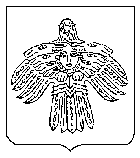 Об утверждении порядка осуществления материального стимулирования добровольных пожарных добровольной пожарной охраны на территории МОГО «Ухта»В соответствии с Федеральным законом Российской Федерации                      от 21 декабря 1994 г. № 69-ФЗ «О пожарной безопасности» и Федеральным законом Российской Федерации от 06 мая 2011 г. № 100-ФЗ «О добровольной пожарной охране», в целях организации деятельности добровольных пожарных добровольной пожарной охраны на территории МОГО «Ухта», администрация постановляет:1. Утвердить Порядок осуществления материального стимулирования добровольных пожарных добровольной пожарной охраны на территории МОГО «Ухта» согласно приложению к настоящему постановлению.2. Ответственным за организационно-методическое руководство, осуществление контроля и материальное стимулирование добровольных пожарных добровольной пожарной охраны на территории МОГО «Ухта» возложить на МУ «Управление по делам ГО и ЧС» администрации МОГО «Ухта».3. Финансирование расходов, связанных с реализацией настоящего постановления, осуществляется за счет средств и в пределах средств, предусмотренных в бюджете МОГО «Ухта» на соответствующий финансовый год и плановый период для муниципального учреждения «Управление по делам ГО и ЧС» администрации МОГО «Ухта» по муниципальной программе «Безопасность жизнедеятельности населения», утверждённой постановлением администрации МОГО «Ухта» от 30.12.2020 № 3815.4. Рекомендовать руководителям предприятий, организаций и учреждений МОГО «Ухта», независимо от их организационно-правовой формы собственности, оказывать помощь в материальном стимулировании деятельности добровольных пожарных добровольной пожарной охраны в соответствии с действующим законодательством Российской Федерации и утвержденным Порядком.5. Отменить следующие постановления администрации МОГО «Ухта»:2- от 21 сентября 2012 г. № 2212 «Об утверждении порядка осуществления материального стимулирования добровольных пожарных добровольной пожарной охраны на территории МОГО «Ухта»;- от 30 сентября 2014 г. № 1856 «О внесении изменений в постановление администрации МОГО «Ухта» от 21 сентября 2012 г. № 2212 «Об утверждении порядка осуществления материального стимулирования добровольных пожарных добровольной пожарной охраны на территории МОГО «Ухта»;- от 14 апреля 2016 г. № 905 «О внесении изменений в постановление администрации МОГО «Ухта» от 21 сентября 2012 г. № 2212 «Об утверждении порядка осуществления материального стимулирования добровольных пожарных добровольной пожарной охраны на территории МОГО «Ухта».6. Настоящее постановление вступает в силу со дня его официального опубликования.7. Контроль за исполнением настоящего постановления возложить на первого заместителя руководителя администрации МОГО «Ухта».Глава МОГО «Ухта» - руководитель администрации МОГО «Ухта»                                                         М.Н. ОсмановПриложениек постановлениюадминистрации МОГО «Ухта»от 20 октября 2022 г. № 2318ПОРЯДОКосуществления материального стимулирования добровольных пожарных добровольной пожарной охранына территории МОГО «Ухта»1. Настоящий Порядок регулирует осуществление материального стимулирования добровольных пожарных добровольной пожарной охраны (далее ДПО), зарегистрированной на территории МОГО «Ухта».2. Видами материального стимулирования являются:2.1. Денежное вознаграждение в размере - 5 000 рублей (по итогам года):- за осуществление профилактики пожаров; подворный обход жилых домов населенного пункта; обучение граждан в соблюдении правил пожарной безопасности в жилых домах, лесах. - при проведении сельскохозяйственных работ, нахождения в общественных местах; вручение гражданам памяток о мерах пожарной безопасности под роспись, за активную разъяснительную, агитационно-массовую работу соблюдения правил пожарной безопасности.2.2. Благодарственное письмо МОГО «Ухта»:- за спасение людей и имущества при пожарах; - за проведение аварийно-спасательных работ и оказание первой помощи пострадавшим; - за участие в тушении пожаров и проведение аварийно-спасательных работ.2.3. Награждение почётной грамотой МОГО «Ухта»:- за спасение людей и имущества при пожарах;- за проведение аварийно-спасательных работ и оказание первой помощи пострадавшим; - за участие в тушении пожаров и проведение аварийно-спасательных работ.3. За особые заслуги в выполнении общественного долга и проявленные при этом мужество и героизм граждане, вступившие в добровольную пожарную охрану, могут быть представлены к государственным наградам Российской Федерации и Республики Коми, муниципальным наградам в соответствии с законодательством Российской Федерации и Республики Коми, нормативно-правовыми актами МОГО «Ухта».4. Ходатайство о материальном стимулировании членов ДПО направляются начальнику МУ «Управление по делам ГО и ЧС» администрации МОГО «Ухта» начальником управления по работе с территориями администрации МОГО «Ухта», начальником Ухтинского гарнизона пожарной охраны, начальником отдела надзорной деятельности и 2профилактической работы города Ухты управления надзорной деятельности и профилактической работы ГУ МЧС России по Республики Коми. Начальник МУ «Управление по делам ГО и ЧС» в течение пяти дней с момента получения ходатайства принимает решение о материальном стимулировании в соответствии с настоящим Порядком. 5. Решение о награждении благодарственным письмом МОГО «Ухта», почетной грамотой МОГО «Ухта» осуществляется в порядке, установленном постановлением администрации МОГО «Ухта» от 26 апреля 2016 г. № 992 «О наградах и формах поощрения администрации муниципального образования городского округа «Ухта».  ___________________________АДМИНИСТРАЦИЯМУНИЦИПАЛЬНОГО ОБРАЗОВАНИЯГОРОДСКОГО ОКРУГА«УХТА»АДМИНИСТРАЦИЯМУНИЦИПАЛЬНОГО ОБРАЗОВАНИЯГОРОДСКОГО ОКРУГА«УХТА»«УХТА»КАР  КЫТШЛÖНМУНИЦИПАЛЬНÖЙ  ЮКÖНСААДМИНИСТРАЦИЯ«УХТА»КАР  КЫТШЛÖНМУНИЦИПАЛЬНÖЙ  ЮКÖНСААДМИНИСТРАЦИЯ«УХТА»КАР  КЫТШЛÖНМУНИЦИПАЛЬНÖЙ  ЮКÖНСААДМИНИСТРАЦИЯ«УХТА»КАР  КЫТШЛÖНМУНИЦИПАЛЬНÖЙ  ЮКÖНСААДМИНИСТРАЦИЯПОСТАНОВЛЕНИЕШУÖМПОСТАНОВЛЕНИЕШУÖМПОСТАНОВЛЕНИЕШУÖМПОСТАНОВЛЕНИЕШУÖМПОСТАНОВЛЕНИЕШУÖМПОСТАНОВЛЕНИЕШУÖМПОСТАНОВЛЕНИЕШУÖМ20 октября 2022 г.№2318г.Ухта,  Республика Коми  